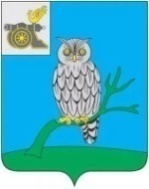 АДМИНИСТРАЦИЯ МУНИЦИПАЛЬНОГО ОБРАЗОВАНИЯ«СЫЧЕВСКИЙ РАЙОН»  СМОЛЕНСКОЙ ОБЛАСТИ П О С Т А Н О В Л Е Н И Еот  30 декабря 2021 года  № 753Об утверждении Порядка      предоставления в 2022 году субсидий юридическим лицам (за исключением    государственных (муниципальных)           учреждений), индивидуальным предпринимателям, осуществляющим    услуги   бани на территории Сычевского  городского поселения Сычевского района Смоленской областиВ соответствии со статьей 78 Бюджетного кодекса Российской Федерации, решением Совета депутатов Сычевского городского поселения Сычевского района Смоленской области от 22.12.2021 года № 33 «О бюджете Сычевского городского поселения Сычевского района Смоленской области                 на 2022 год и плановый период 2023 и 2024 годов», Администрация муниципального образования «Сычевский район» Смоленской области п о с т а н о в л я е т:1. Утвердить прилагаемый Порядок предоставления в 2022 году субсидий юридическим лицам (за исключением государственных (муниципальных) учреждений), индивидуальным предпринимателям, оказывающим услуги бани на территории Сычевского городского поселения Сычевского района Смоленской области.2. Настоящее постановление  подлежит размещению на официальном сайте Администрации муниципального образования «Сычевский район» Смоленской области в сети "Интернет".3. Настоящее постановление вступает в силу с 1 января 2022 года.Глава муниципального образования«Сычевский район» Смоленской области                                    Т.В. Никонорова                                                                                                                 УТВЕРЖДЕН                                                               постановлением Администрации                                                                      муниципального образования                                                             «Сычевский район» Смоленской  области                                                      от 30.12.2021 года  №  753               ПОРЯДОКпредоставления в 2022 году субсидий юридическим лицам  (за исключением государственных (муниципальных) учреждений), индивидуальным предпринимателям, оказывающим услуги бани на территории Сычевского городского поселения Сычевского района Смоленской области1. Настоящий Порядок устанавливает порядок предоставления                             в 2022 году мер поддержки юридическим лицам (за исключением государственных (муниципальных) учреждений), индивидуальным предпринимателям (далее - получатели субсидий), оказывающим населению услуги бани на территории Сычевского городского поселения Сычевского района Смоленской области, путем предоставления субсидий за счет средств бюджета Сычевского городского поселения Сычевского района Смоленской области (далее - субсидии).2. Настоящий Порядок разработан в соответствии со статьей 78 Бюджетного кодекса Российской Федерации и определяет:- категории юридических лиц (за исключением государственных (муниципальных) учреждений), индивидуальных предпринимателей, оказывающих населению услуги бани на территории Сычевского городского поселения Сычевского района Смоленской области; -    цели предоставления субсидий;- условия и порядок предоставления субсидий;- порядок возврата субсидий в случае нарушения условий, установленных при их  предоставлении;- порядок возврата в текущем финансовом году получателями субсидий остатков субсидий, не использованных в отчетном финансовом году;- положение об обязательной проверке главным распорядителем бюджетных средств - отделом городского хозяйства Администрации муниципального образования «Сычевский  район» Смоленской области, предоставляющей субсидии и органом  муниципального финансового контроля соблюдения условий, целей и порядка предоставления субсидий их получателями.3. Источником финансового обеспечения субсидий являются средства  бюджета Сычевского городского поселения Сычевского района Смоленской области (далее – местный бюджет).4. Главным распорядителем средств субсидий является отдел городского хозяйства Администрации муниципального образования «Сычевский район» Смоленской области (далее – Отдел городского хозяйства).5. Предоставление субсидий в целях возмещения затрат в связи                           с оказанием услуг бани населению в 2022 году осуществляется в пределах бюджетных ассигнований, предусмотренных на 2022 год и лимитов бюджетных обязательств.6.  Получателями субсидий из бюджета муниципального образования Сычевского городского поселения могут быть юридические лица и индивидуальные предприниматели, отвечающие следующим критериям: - юридические лица и индивидуальные предприниматели должны быть зарегистрированы на территории Сычевского городского поселения Сычевского района Смоленской области  и осуществлять деятельность по оказанию населению банных услуг;-  предоставляющие банные услуги гражданам в соответствии                             с санитарно-эпидемиологическими требованиями к устройству, оборудованию и содержанию бани, а также иными требованиями в области обеспечения санитарно-эпидемиологического благополучия населения;- имеющие объект для оказания банной услуги (здания бани)                                в собственности, в аренде или на других законных основаниях.7. Субсидии предоставляются получателям субсидий при условии:1) отсутствие  задолженности по налогам, сборам и иным обязательным платежам в бюджеты бюджетной системы Российской Федерации, срок исполнения по которым наступил в соответствии с законодательством Российской Федерации;2) неотнесение получателей субсидий к иностранному юридическому лицу, а также российскому юридическому лицу, в уставном (складочном) капитале которого доля участия иностранных юридических лиц, местом регистрации которых является государство или территория, включенные в утверждаемый Министерством финансов Российской Федерации перечень государств и территорий, предоставляющих льготный налоговый режим налогообложения и (или) не предусматривающих раскрытия и предоставления информации при проведении финансовых операций (офшорные зоны)                           в отношении таких юридических лиц, в совокупности превышает 50 процентов;3) неполучение получателями средств из местного бюджета                                  в соответствии с иными нормативными правовыми актами на цели предоставления субсидии, указанные в пункте 6 настоящего Порядка;4) не нахождение получателей в процессе реорганизации, ликвидации, банкротства; 5) заключение с отделом городского хозяйства договора (соглашения)                  на оказание населению услуги бани на территории Сычевского городского поселения Сычевского района Смоленской области.Получатели субсидий должны соответствовать требованиям, указанным  в подпунктах 1 - 4 настоящего пункта, на первое число месяца, предшествующего месяцу, в котором планируется заключение соглашения о предоставлении субсидии.8. Получатели субсидий представляют в Отдел городского хозяйства   следующие документы:- заявление о предоставлении субсидии по форме, утвержденной согласно приложению № 1 к настоящему Порядку;- расчет суммы субсидии с обоснованием запрашиваемого объема средств субсидии  по форме, утвержденной согласно приложению № 2 к настоящему Порядку;- копии документов, подтверждающих право собственности либо право хозяйственного ведения или оперативного управления на объект для оказания банной услуги (здания бани);- выписку из Единого государственного реестра юридических лиц (Единого государственного реестра индивидуальных предпринимателей), выданную по состоянию на первое число месяца, предшествующего месяцу, в котором планируется заключение соглашения о предоставлении субсидии. Указанная выписка представляется получателем по собственной инициативе. В случае непредставления указанной выписки Отдел городского хозяйства получает сведения из Единого государственного реестра юридических лиц на сервисе "Предоставление сведений из ЕГРЮЛ/ЕГРИП о конкретном юридическом лице/индивидуальном предпринимателе в форме электронного документа" на сайте Федеральной налоговой службы (www.nalog.ru) в форме электронного документа в формате PDF, подписанного усиленной квалифицированной электронной подписью;- информацию налогового органа об исполнении получателями субсидий обязанностей по уплате налогов, сборов, пеней, штрафов, процентов, выданную по состоянию на первое число месяца, предшествующего месяцу, в котором представлено заявление о предоставлении субсидии;- информацию Пенсионного фонда Российской Федерации об отсутствии (о наличии) у получателя субсидий задолженности (недоимки) по уплате страховых взносов на обязательное пенсионное страхование, уплачиваемых в Пенсионный фонд Российской Федерации, и на обязательное медицинское страхование, уплачиваемых в фонды обязательного медицинского страхования, за последний отчетный период, по которому истек установленный федеральным законодательством срок представления отчетности, с учетом уплаты страховых взносов на первое число месяца, предшествующего месяцу, в котором планируется заключение соглашения о предоставлении субсидии. Указанная информация представляется получателем субсидий по собственной инициативе;- информацию Фонда социального страхования Российской Федерации об отсутствии (о наличии) у получателя субсидий задолженности (недоимки) по уплате страховых взносов, уплачиваемых в Фонд социального страхования Российской Федерации, за последний отчетный период, по которому истек установленный федеральным законодательством срок представления отчетности, с учетом уплаты страховых взносов на первое число месяца, предшествующего месяцу, в котором планируется заключение соглашения о предоставлении субсидии. Указанная информация представляется получателями субсидий по собственной инициативе.В случае если получатель субсидий не представил указанные в абзацах третьем, пятом и шестом настоящего пункта документы и информацию по собственной инициативе, Отдел городского хозяйства в течение 1 рабочего дня со дня представления документов, указанных в настоящем пункте, направляет межведомственные запросы в соответствующие федеральные органы исполнительной власти, территориальные органы федеральных органов исполнительной власти в порядке, определенном федеральным законодательством.9. На основании указанных в пункте 8 настоящего Порядка документов Отдел городского хозяйства в течение 6 рабочих дней с даты их представления рассматривает указанные документы на предмет их соответствия условиям предоставления субсидии, установленным в пункте 7 настоящего Порядка, требованиям к документам, определенным в пункте 8 настоящего Порядка, а также соответствия заявителя категории, имеющей право на получение субсидии в соответствии с пунктом 6 настоящего Порядка.10. В случае соответствия указанных в пункте 8 настоящего Порядка документов условиям предоставления субсидии, установленным в пункте 7 настоящего Порядка, требованиям к документам, определенным в  пункте 8 настоящего Порядка, а также заявителя категории, имеющей право на получение субсидии в соответствии с пунктом 6 настоящего Порядка, Отдел городского хозяйства принимает решение о заключении с получателем субсидий соглашения о предоставлении субсидии.11. В случае несоответствия указанных в пункте 8 настоящего Порядка документов условиям предоставления субсидии, установленным в пункте 7 настоящего Порядка, а также требованиям к документам, определенным                        в пункте 8 настоящего Порядка, и (или) несоответствия заявителя категории, имеющей право на получение субсидии в соответствии с пунктом 6 настоящего Порядка, Отдел городского хозяйства принимает решение об отказе о заключении соглашения о предоставлении субсидии, о чем получатель субсидий уведомляется в течение 1 рабочего дня после принятия данного решения в письменной форме с указанием причин отказа.12. Основаниями для отказа в предоставлении субсидии являются:- непредставление (представление не в полном объеме) документов, указанных в пункте 8 настоящего Порядка;- несоответствие представленных получателем субсидий документов требованиям, определенным в пункте  настоящего Порядка;- недостоверность представленной получателем субсидий информации. Проверка достоверности информации, содержащейся в представленных документах, осуществляется путем ее сопоставления с информацией, полученной от компетентных органов или организаций, выдавших документ (документы), а также полученной иными способами, разрешенными федеральным законодательством;- несоответствие заявителя категории, имеющей право на получение субсидии в соответствии с пунктом 6 настоящего Порядка;- несоблюдение условий предоставления субсидии, установленных пунктом 7 настоящего Порядка;- недостаточный объем средств местного бюджета, выделяемых на предоставление субсидии, в пределах утвержденных лимитов бюджетных обязательств.Получатель субсидий вправе повторно подать документы в соответствии с пунктом 8 настоящего Порядка после устранения причин, послуживших основанием для отказа в предоставлении субсидии.13. Для перечисления субсидии  Получатель  предоставляет в отдел городского хозяйства Администрации муниципального образования «Сычевский район» Смоленской области следующие документы:- заявку на возмещение убытков от оказания услуг по мытью в бане;- счет;- счет-фактуру;- отчет о финансово-хозяйственной деятельности Получателя (приложение №3).Получатель несет ответственность за достоверность предоставленных отчетов.Отдел городского хозяйства проводит проверку фактически произведенных Получателем  расходов и проверку правильности исчисления суммы выпадающих расходов (приложение №4).14. Отдел городского хозяйства на основании договора (соглашения), заключенного между ним и получателем субсидии, в пределах лимитов бюджетных обязательств и объемов финансирования осуществляет                                 в установленном порядке перечисление субсидий на счет получателя субсидии, открытый в кредитной организации.15. Получатель субсидии в срок до 1 февраля текущего  года представляет в отдел городского хозяйства отчет о расходовании субсидий по форме согласно приложению № 5 к настоящему Порядку. 16. Отдел городского хозяйства в пределах своих полномочий и орган муниципального финансового контроля муниципального образования «Сычевский район» Смоленской области осуществляют обязательные проверки соблюдения условий, целей и порядка предоставления субсидий их  получателями. 17. В случае выявления отделом городского хозяйства и органом муниципального финансового контроля муниципального образования «Сычевский район» Смоленской области  фактов нецелевого использования субсидий, а также фактов представления недостоверных сведений                            для получения субсидии  излишне полученные субсидии подлежат возврату                       в местный бюджет  в десятидневный срок.При невозврате субсидий в указанный срок отдел городского хозяйства предъявляет исковое заявление о возврате субсидии в местный бюджет                         в Арбитражный суд Смоленской области в соответствии с действующим законодательством Российской Федерации.Остатки субсидий, не использованные в отчетном финансовом году, подлежат возврату получателями субсидий в добровольном порядке не позднее 10 февраля текущего финансового года в случаях, предусмотренных соглашением о предоставлении субсидии.При отказе от добровольного возврата остатков субсидий их возврат производится отделом городского хозяйства в судебном порядке в соответствии с федеральным законодательством.   Приложение №1предоставления в 2022 году                                                       субсидий  юридическим лицам (за исключением государственных                                                        (муниципальных) учреждений),                                                       индивидуальным предпринимателям,                                                       оказывающим услуги бань на территории Сычевского городского поселения                                                       Сычевского района Смоленской области                                                     ЗАЯВЛЕНИЕо предоставлении Субсидии________________________________________________________________________                                                     (наименование Получателя, ИНН, КПП, адрес) в    соответствии    с ______________________________________________________,                            (наименование нормативного правил (порядка) предоставления субсидии                                                     из федерального бюджета Получателю)утвержденными(ым) постановлением Администрации муниципального образования «Сычевский район» Смоленской области (нормативным правовым актом ___________________________________________)             (наименование  органа (организации)от «___» ____20__ г. № __  (далее – Правила), просит предоставить субсидию в размере _________ рублей в целях _________________________________________.  (сумма прописью)	                      (целевое назначение субсидии)Опись документов, предусмотренных пунктом ___ Правил, прилагается.Приложение: на      л. в ед. экз.Получатель_________________      _______________________         _______________________ (подпись)                   (расшифровка подписи)                           (должность)М.П."__" ___________ 20__ г.              Приложение №2предоставления в 2022 году                                                       субсидий  юридическим лицам (за исключением государственных                                                        (муниципальных) учреждений),                                                       индивидуальным предпринимателям,                                                       оказывающим услуги бань на территории Сычевского городского поселения                                                       Сычевского района Смоленской области                                                     Расчетразмера субсидии_______________________________________________________                      (наименование предприятия)                    за   _____________________   20__ годРуководительГлавный бухгалтерМ.П.                                            Приложение №3предоставления в 2022 году                                                       субсидий  юридическим лицам (за исключением государственных                                                        (муниципальных) учреждений),                                                       индивидуальным предпринимателям,                                                       оказывающим услуги бань на территории Сычевского городского поселения                                                       Сычевского района Смоленской области                                                     Отчето финансово-хозяйственной деятельности_______________________________________________________                      (наименование предприятия)                    за   _____________________   20__ годРуководительГлавный бухгалтерМ.П.                                            Приложение №4предоставления в 2022 году                                                       субсидий  юридическим лицам (за исключением государственных                                                        (муниципальных) учреждений),                                                       индивидуальным предпринимателям,                                                       оказывающим услуги бань на территории Сычевского городского поселения                                                       Сычевского района Смоленской области                                                     Настоящее приложение определяет контроль за расходованием электроэнергии, топлива (угля, дров) и расходов на проведение капитального ремонта для определения рациональных затрат юридических лиц или индивидуальным предпринимателям, оказывающим услуги бани на территории Сычевского городского поселения Сычевского района Смоленской области.Для определения расхода электроэнергии юридическое лицо или индивидуальный предприниматель, оказывающий услуги бани за пять дней                  до последнего календарного дня месяца уведомляет отдел городского хозяйства Администрации муниципального образования «Сычевский район» Смоленской области о времени осмотра прибора учета электроэнергии и составления совместного акта в последний календарный день месяца.Составленный акт о расходе электроэнергии дает основание для установления затрат юридического лица или индивидуального предпринимателя оказывающего услуги бани для предоставления субсидии на возмещения убытков в результате работы городской бани.Для определения расхода воды юридическое лицо или индивидуальный предприниматель, оказывающий услуги бани за пять дней до последнего календарного дня месяца уведомляет отдел городского хозяйства Администрации муниципального образования «Сычевский район»  Смоленской области о времени осмотра прибора учета воды и составления совместного акта в последний календарный день месяца.Составленный акт о расходе воды дает основание для установления затрат юридического лица или индивидуального предпринимателя оказывающего услуги бани для предоставления субсидии на возмещения убытков в результате работы городской бани.Для определения расхода топлива (угля, дров) юридическое лицо или индивидуальный предприниматель, оказывающий услуги бани при заключении договора до начала использования в работе городской бани уведомляет отдел городского хозяйства Администрации муниципального образования «Сычевский район»  Смоленской области о времени осмотра объема остатка топлива (угля, дров), находящегося на территории городской бани.За пять дней до последнего календарного дня месяца юридическое лицо или индивидуальный предприниматель, оказывающий услуги бани уведомляет отдел городского хозяйства Администрации муниципального образования «Сычевский район»  Смоленской области о времени осмотра остатка объема топлива (угля, дров) на конец месяца и составления совместного акта в последний календарный день месяца.При приобретении топлива (угля, дров) юридическое лицо или индивидуальный предприниматель, оказывающий услуги бани уведомляет отдел городского хозяйства Администрации муниципального образования «Сычевский район»  Смоленской области о времени осмотра объема остатка топлива (угля, дров) до нового завоза, а также непосредственно после завоза для составления соответствующих актов.Составленные акты о наличии объема топлива (угля, дров) на момент начала работы (заключения договора аренды), на последний календарный день каждого месяца, на моменты до завоза и после завоза дают основание для установления затрат юридического лица или индивидуального предпринимателя оказывающего услуги бани для предоставления субсидии на возмещения убытков в результате работы городской бани.Для определения расходов на проведение капитального ремонта юридическое лицо или индивидуальный предприниматель, оказывающий услуги бани согласовывает объем необходимых работ и предоставляет смету отделу городского хозяйства Администрации муниципального образования «Сычевский район»  Смоленской области. При заключении соглашения об утверждении объема работ и размера предполагаемых затрат индивидуальный предприниматель осуществляет работы или капитальному ремонту.Для определения объема работ по капитальному ремонту юридическое лицо или индивидуальный предприниматель, оказывающий услуги бани и отдел городского хозяйства Администрации муниципального образования «Сычевский район»  Смоленской области составляют акт выполненных работ, являющимся основанием для предоставления субсидии на возмещения убытков в результате работы городской бани.Отсутствие соответствующих актов не подтверждает объем расходования  соответствующих показателей юридическим лицом или индивидуальным предпринимателем.                                            Приложение №5предоставления в 2022 году                                                       субсидий  юридическим лицам (за исключением государственных                                                        (муниципальных) учреждений),                                                       индивидуальным предпринимателям,                                                       оказывающим услуги бань на территории Сычевского городского поселения                                                       Сычевского района Смоленской области                                                     ОТЧЕТо расходовании субсидий на оказание услуги бань на территории Сычевского городского поселения Сычевского района Смоленской области ___________________________________                                       (наименование организации, период)    Руководитель предприятия _____________ _______________________                               (подпись)     (инициалы, фамилия)    Исполнитель              _____________ _______________________                               (подпись)     (инициалы, фамилия)    М.П.№  
п/пНаименование показателяСумма, (рублей)1.  Доходы, всего                             в том числе:                              1.1.выручка от населения (услуги бани)        1.2.прочие услуги                             2.  Расходы, всего                            в том числе:                              2.1.себестоимость проданных услуг             - вода                                    - электроэнергия                          - тепловая энергия, топливо (уголь, дрова)- топливо (бензин), услуги транспорта     - текущий ремонт и техобслуживание        - капитальный ремонт                      - затраты на оплату труда                 - ЕСН                                     - прочие прямые затраты                   - общеэксплуатационные расходы            - прочие расходы                          2.2.Расходы по прочим услугам                 3.  Размер субсидии№  
п/пНаименование показателяСумма, (рублей)Сумма, (рублей)№  
п/пНаименование показателяза отчетный 
месяцза период с 
начала года1.  Доходы, всего                             в том числе:                              1.1.выручка от населения (услуги бани)        1.2.прочие услуги                             1.3.финансирование   из   бюджета  Сычевского 
городского поселения                      2.  Расходы, всего                            в том числе:                              2.1.себестоимость проданных услуг             - вода                                    - электроэнергия                          - тепловая энергия, топливо (уголь, дрова)- топливо (бензин), услуги транспорта     - текущий ремонт и техобслуживание        - капитальный ремонт                      - затраты на оплату труда                 - ЕСН                                     - прочие прямые затраты                   - общеэксплуатационные расходы            - прочие расходы                          2.2.Расходы по прочим услугам                 3.  Финансовый результат (+ прибыль, - убытки)N 
п/пПоказателиСумма   
(тыс. руб.)1.Сумма   убытков,   понесенных   в результате   оказание услуг бань2.Получено субсидий из местного бюджета         3.Направлено субсидий на покрытие убытков         4.Остаток неиспользованных субсидий               